                                                     Brevet hem i mars                                            2018-02-25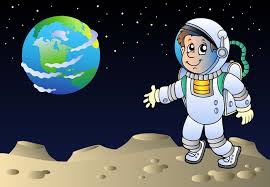 Hej! Några underbara solstrålar tittar in (och då menar jag inte era barn!).Intresset för samernas liv har varit stort och vi har både läst fakta, sett filmer och skrivit sagor. Under några veckor har alla också forskat fritt om olika ämnen och sedan börjat redovisa i klassen. Vi lär av varandra.Nu på måndag börjar vårt nya stora tema: RYMDEN. Det brukar alltid bli roligt och det finns massor att göra kring detta arbetsområdet. Jag berättar mer när vi har kommit igång.På svenskalektionerna kommer vi att arbeta med läsförståelse som är otroligt viktigt och dessutom träna rättstavning av vanliga ord. I matte har alla fått en ny bok som behandlar talområdet 0 – 1000 bland annat. Många håller fortfarande på att väga rent praktiskt och det är kul.När vi har engleska skall vi ”leka affär” och handla olika matvaror. (In the shop, food) . Som vanligt blir det en liten dialog att öva på hemma.Vi hade en härlig idrottsdag i torsdags på Ale arena med skridskoåkning och snart blir det ytterligare en halvdag på temat OS. Se nedan.Jag fortsätter att träffa barn och föräldrar på utvecklingssamtal och det är alltid givande för mig, att kunna prata ostört med varje elev en ganska lång stund. Glöm inte att skicka tillbaka ett exemplar av iupen till mig med er underskrift på när ni får hem kuvertet med omdömet och iupen.                                                     Viktiga datum: Inte så många faktiskt i mars. Det blir  vanliga och innehållsrika  skoldagar. Jag tycker det känns bra och lugnt fram till påsk.Torsdag 1 mars             Halv OS-dag för F – 3 Det blir alltså ingen vanlig gympa den dagen.                                      Man behöver inte ta med sig gympakläder och handduk.Måndag 26 mars         Hela klassen går ut i skogen tillsammans hela dagen. Mer info                                     kommer.Härligt att vi går mot ljusare tider…....kom gärna och hälsa på oss om ni får en stund över.                                                Hälsningar Britt och Marie